Napomena: Podatke iz tablice Ministarstvo ažurira kvartalno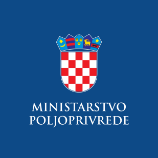 Evidencija izdanih Potvrda o sukladnosti proizvoda sa Specifikacijom proizvoda- sukladno članku 95. stavku 7. Zakona o poljoprivredi („Narodne novine“, br. 118/2018., 42/20., 127/20. - Odluka USRH i 52/21.) i članku 24. Pravilnika o zaštićenim oznakama izvornosti, zaštićenim oznakama zemljopisnog podrijetla i zajamčeno tradicionalnim specijalitetima poljoprivrednih i prehrambenih proizvoda i neobveznom izrazu kvalitete „planinski proizvod“ („Narodne novine“, br. 38/2019)  POLJIČKI SOPARNIK / POLJIČKI ZELJANIK / POLJIČKI ULJENJAKzaštićena oznaka zemljopisnog podrijetla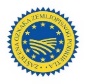 POLJIČKI SOPARNIK / POLJIČKI ZELJANIK / POLJIČKI ULJENJAKzaštićena oznaka zemljopisnog podrijetlaNaziv i adresa subjekta u poslovanju s hranom koji je korisnik oznakeRazdoblje valjanosti Potvrde o sukladnosti OPG Josip SiničićPut Siničića 1121 205 Dolac Gornji12.02.2021. - 11.02.2022.OPG Drago TomićPut Orišca 721 000 SplitPriprema i pečenje proizvoda na lokaciji Trnbusi 21A, 21 245Trnbusi01.04.2021. - 31.03.2022.OPG Ivan ŠarićPoljička cesta 5021 315 Dugi ratPriprema i pečenje proizvoda na lokaciji Trnbusi 34, 21 245 Trnbusi01.04.2021. - 31.03.2022.OPG Ante ŠarićTrnbusi 34Trnbusi01.04.2021. - 31.03.2022.